学習サポートシート　小学校国語科三年生　　『たからものをしょうかいしよう』　②　　　　　　　　　　　　　　　　　　　　　　　月　　　日準備するもの　教科書　漢字ドリル◎　教科書３８～３９ページを読みましょう。（　１　）クラスのみんなに教えたい「自分が大切にしているもの」を一つえらぶために、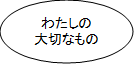 　　　　大切にしているものを書き出してみましょう。（　２　）クラスのみんなに教える「自分が大切にしているもの」を一つえらび、えらんだ理由を書きましょう。◎今日の学習のふりかえりをしましょう。※◎〇△　内容を決めることができましたか。→（　　　　）　えらんだ理由は書けましたか。→（　　　　）◎　漢字ドリル（　　　　　　）番をやりましょう。【えらんだ理由】《　自分が大切にしているもの　》